Тема: «Применение инновационных технологий в ознакомлении детей старшего дошкольного возраста с историей родного города».Сценарный план квест-игры с детьми старшего дошкольного возраста «В поисках  символов герба города Таганрог».Цель: создание условий для ознакомления детей старшего дошкольного возраста с историей родного города посредством применения инновационных игровых технологий. Задачи: • Закрепить и углубить представления воспитанников о достопримечательностях города, их значимости и ценности для жителей Таганрога.Развивать умение устанавливать причинно-следственные связи; навык работы в команде. Расширять словарный запас детей (квест-игра, наследство, герб, водоохранные знаки, мыс, сухогруз, буксир, Отечество) Закреплять умение детей строить сложноподчиненные предложения.•	Совершенствовать культуру речи, связную речь, коммуникативные навыки.•	Воспитывать любовь к родному городу, бережное отношение к его историческому, культурному и природному наследию.Предварительная работа: чтение стихотворений, беседы, экскурсии, рассматривание альбомов: «Мой город - Таганрог», «Живой мир родного края», «Водный транспорт». Д/ игры "Узнай, где я нахожусь", «Четвертый лишний», Материалы к занятию: презентация к занятию «Символика герба Таганрога»; карточки к деловой игре «Водоохраннные знаки», разрезные картинки с изображением катера и сухогруза, карточки с изображением речных рыб  Дона для д/и «Поймай и назови». Контурное изображение герба и его символов, поощрительные медали. Коробка-посылка с изображением мультипликационных героев Фиксиков. Письмо с условиями игры.Сюжет квест – игры: Дети отправляются в путешествие по городу Таганрог по заданному маршруту, выполняя различные задания для получения символов герба города.Ход игры.Дети расположены возле уголка патриотического воспитания.В. Ребята, мы с вами живем в большой и замечательной стране…..Россия. У каждой страны есть свои государственные символы. Как они называются? Д. Герб и флаг.В. Где они у нас расположены?  Д. В уголке патриотического воспитания.В. Верно. Герб и флаг имеют города, поселки даже семьи. В переводе с немецкого языка слово «герб» означает  «наследство», отличительный знак. Изображая знаки на гербах, люди стараются отразить все  ценное и важное, что есть в стране, городе, семье.В нашем уголке не хватает символов нашего города, ведь он старинный и у него богатая история.Стук в дверь. Вам посылка и письмо. (вносят коробку и письмо). На письме изображение семьи Фиксиков.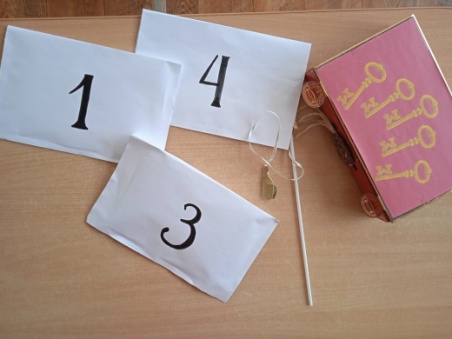 В. ребята вы узнали этих забавных человечков? Верно, это дружная и любознательная семейка Фиксиков, которые живут в компьютере. Что же они написали нам в письме, прочитаем? «Здравствуйте ребята. Мы, Фиксики, живем в компьютере,  нам очень нравится узнавать все новое. Предлагаем вам сыграть в квест-игру. Квест-игра  означает игра-поиск. Вы отправитесь в путешествие-поиск по вашему городу, выполняя наши задания. За каждое правильно выполненное задание вы получите ключик от волшебного ларя, в котором собраны части герба вашего города. Карту поиска и задания прислали вам на почту. Фиксики».В. ребята, как интересно! Вы готовы играть? Тогда начнем! В каждой игре есть свои правила.Правила игры:Выслушивать вопросы внимательно.Не выкрикивать.Если готовы, отвечать, поднимая руку.     Задание выполняет вся команда. Помогаем с ответами друг другу.В. Предлагаю отправиться в путешествие-поиск на воздушном шаре. Представим, что мы его надуваем. Повторяйте за мной. Шар воздушный надувайся, в путь дорогу собирайся.(Все встают в маленький круг, затем имитируя что надувают в нем воздух, круг расширяют)Мы весело и дружно (дети поднимают и опускают согнутые в локтях руки)
Надули шар воздушный. (ребята делают глубокий вдох носом, и шумный выдох)
Улетел наш шарик – «УХ»! (в ходе разминки дети переходят к проектору и присаживаются на стулья).Слайд №2. Вот так выглядит наш город с высоты птичьего полета. Правда красивый? Какими словами можно описать город? Проводится д/и «Подбери нужное слово». Цель; активизировать словарный запас, учить образовывать прилагательные по смыслу: курортный, культурный, исторический, старинный, южный, современный, торговый, любимый и т. д.)Слайд №3.В. А вот и карта о которой говорили Фиксики. Это карта нашего города Таганрог. Вот здесь наш сад, и маршрут поиска с цифрами и заветными ключиками. Как вы думаете, откуда нужно начинать наши поиски? Д. с цифры 1.В. Закрываем глазки и пусть волшебный ветерок перенесет нас на это место.Слад №4.В. Ребята, где мы с вами очутились? Кто узнал это место? Почему оно так называется?Д. Пушкинская набережная.Слайд №5В. Первое задание. Какую роль играет в нашей жизни вода? И  какие правила поведения у воды вы знаете? Дети по очереди дают ответы по содержанию картинок. На 10 картинке  В. Вода – транспортная магистраль. Какая река протекает в нашем крае? Д. Дон.В. Матвей прочитай нам стихотворение о реке Дон.Ты широкий и глубокийВеличавый Тихий Дон. Край казачий, край раздольный,   Низкий наш тебе поклон.В. ребята как выдумаете, почему последняя картинка в задании выделена красным цветом?Д. Вода грязная и много мусора.В.  Чтобы сохранить воду чистой мы должны знать и соблюдать  правила обращения с ней. Сейчас мы встанем, переедем к столу, на котором лежат водоохранные знаки, и расскажем о них. 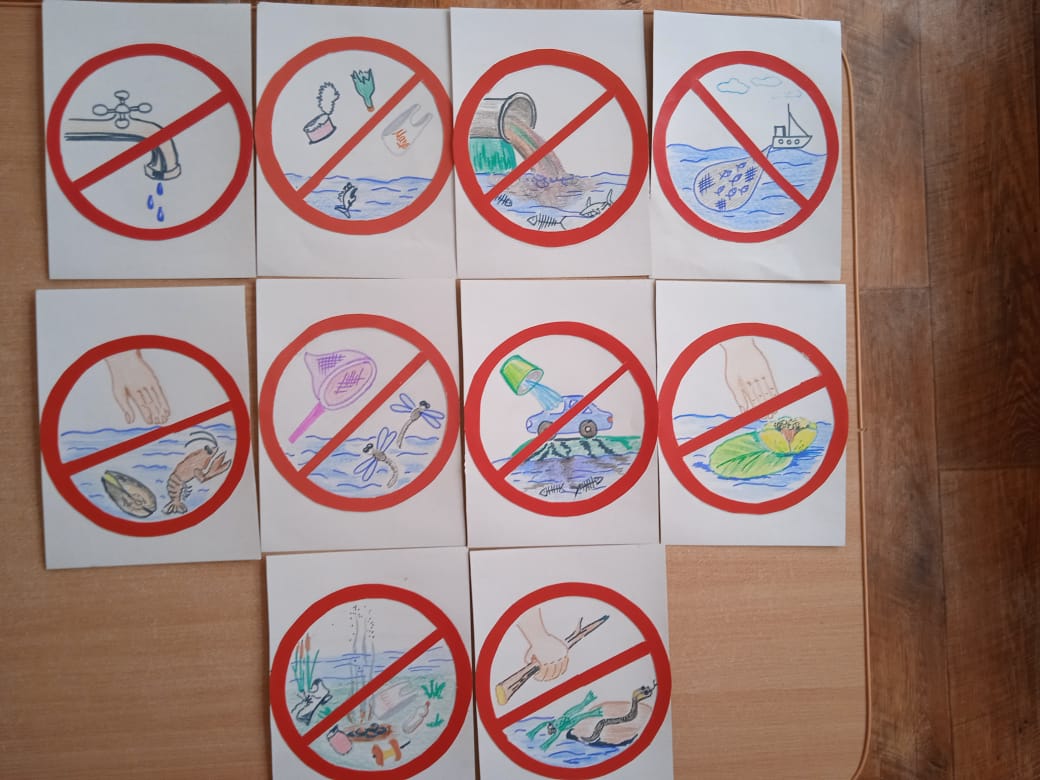 Деловая игра «Что нельзя делать и почему».  Цель: формировать экологическую культуру, умение делать логические выводы; строить сложноподчиненные предложения.Дети подходят к столу, берут по картинке и рассказывают, что запрещено делать у воды и по какой причине.В. молодцы, с  заданием справились. Посмотрим, получили мы заветный ключик.Дети возвращаются на места.Слайд №6-7 В. Молодцы! С первым заданием справились. Сундук наш открылся. Вот герб и первый символ на нем. Какой он? Опишите.Дети описывают первый символ. В. Две горизонтальные голубые полосы – символ воды, двух рек Дон и Волга, которые протекаю в нашем крае. Размещает герб и первый символ на нем на магнитной доске под телевизором.Слайд №8 В. смотрим на карту и перемещаемся по стрелке. Слайд №9.Где мы очутились? Кто  узнал это место? Кто такой Петр 1 и почему в нашем городе ему поставлен памятник? Ответы детей.Слайд №10 В. 323 года назад наша страна была молодым и  развивающимся государством - Российской империей. Правил ею император Петр I. Он страстно хотел, чтобы наше государство было сильным, богатым и крепким.   Южные границы проходили по месту, на котором расположен наш город. И 12 сентября 1689 года он издал указ о строительстве первого в России военного города-крепости Таганий Рог. Слайд №11.В указе Петра 1 спрятан второй ключ отгадки. Что в нем выделяется? Что вы увидели?Д. Петр 1 и 1698.Слайд №12. В. молодцы! Второй ключ и символ герба нашли! Прикрепить второй символ герба на основу.Потрудились на славу, можно отдохнуть. Физминутка движения  дети выполняют в круге.Утром рано мы встаём,(поднять руки вверх и опустить через стороны)Город видим за окном.(Показать руками на окно)Он проснулся, он живёт,(руки на поясе, пружинки в обе стороны)Нас на улицу зовёт.(ходьба на месте)Дома бывают разные:Высокие и низкие,(поднять руки вверх и опустить)Далёкие и близкие,(вытянуть руки и приблизить к себе)Деревянные, панельные, кирпичные,(передвигать одной рукой как будто бы считаем)Вроде бы обычные.(развести руками)Мы живём, мы растёмВ нашем городе родном.(постепенно подняться на носки с поднятыми руками и принять и. п.)Для кого-то - небольшой, -(показать руками маленький предмет)А для нас – огромный.(поднять руки вверх и опустить через стороны)Пусть растёт,Пусть цветёт(руки на поясе, пружинки в обе стороны)Городок наш скромный. (сложить кисти в форме сердца)Слайд №13. Где находится  3 ключ? Д.  Прямо в море. В. Отправляемся на рыбалку.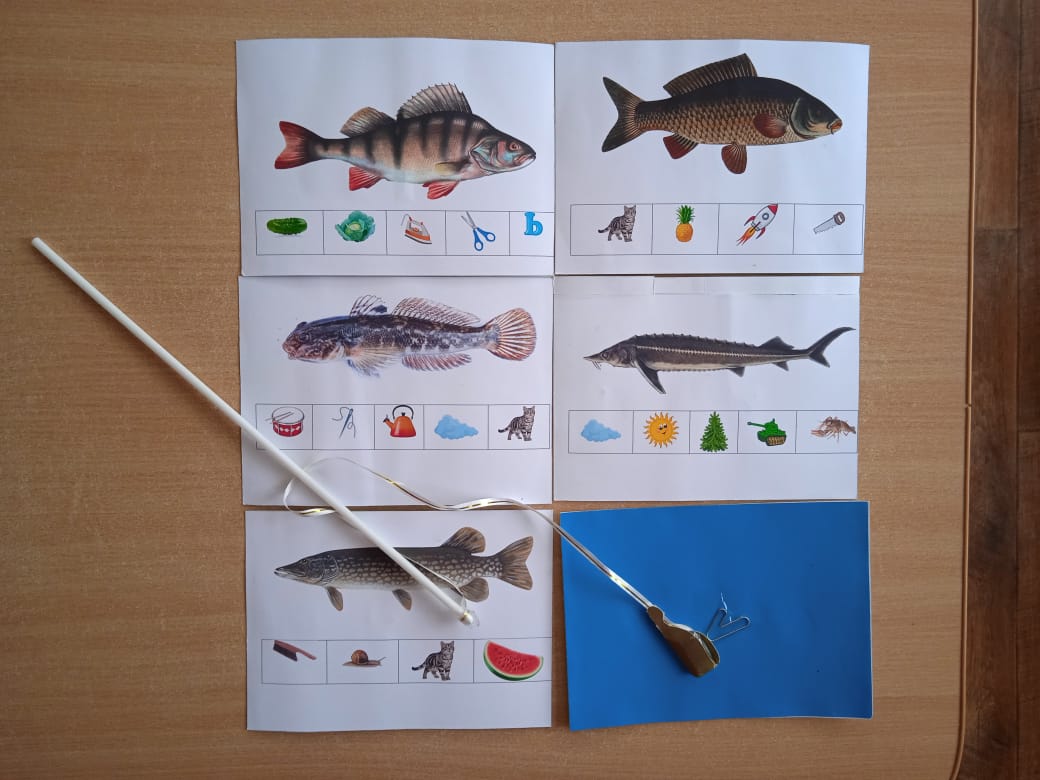 Д/и «Речные рыбы». Цель: закреплять знание названий рыб, проживающих в акватории Таганрогского залива,  выделять первый звук в слове и составлять из них ответ.Дети подходят к столу и поочередно «удочкой» вылавливают рыб из моря. Называют их названия, при затруднении используют ребусы.В. Какую из выловленных рыб называют в наших краях царь рыбой? Почему?Д. Осетр.В. Идем проверять ваш ответ.Слайд №14-15. Молодцы! Третий ключ раздобыли! Прикрепить 3 символ. Осетр на гербе означает богатые рыбой места.Слайд №16-17.В. продолжаем поиски. Перемещаемся в следующее место№4 по заданию. Где мы очутились? Кто узнал это место?Д. Порт.Слайд № 18.В. В наш порт приходят корабли с разными грузами. Большие краны, похожие на жирафов их разгружают и по суше развозят в разные города. Задание третье. Нужно разделиться на 2 команды и собрать изображения кораблей, которые приходят в наш порт. 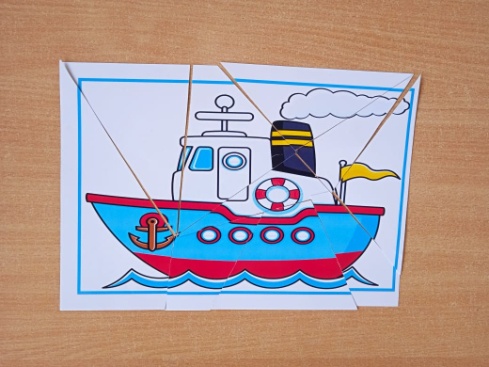 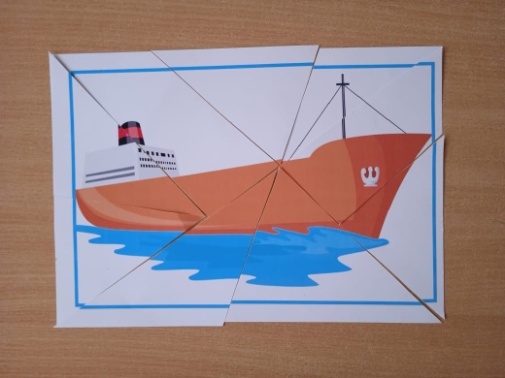 Дети за  столами собирают из разрезных картинок  изображения катера и сухогруза.В. Что у вас получилось? Дети вспоминают названия кораблей. Этот корабль называется сухогруз. У него большая палуба помещается много сухого груза. Что бросают моряки за борт, чтобы корабли в порту стояли на месте, не уплывали? Эта деталь есть и у катера и сухогруза? Д. Якорь.В. Молодцы, возвращаемся на место и проверим, нашли мы 3 ключ или нет.Слайд №19Умнички! Третий ключ и третий символ нашли. Скрещенные якоря - символ портового города.Слайд №20.В. Остается найти последний 5 ключ отгадки. Закрываем глаза и отправляемся в путь.Слайд №21.В. в каком месте города мы очутились?  Д. центральный парк им. Горького. Вы многие бывали в этом парке, что в нем есть интересного?Д. Ответы детей из личного опыта.Слайд №22.Вопрос. Есть в вашем парке памятник погибшим воинам в ВОВ? Как он называется? Д. памятник «Вечный огонь»  В. В разное время многие воины храбро сражались, защищая нашу Родину, город.   Наш город 11 лет носит почетное звание города Воинской славы. Вечный огонь – символ неугасаемой памяти о подвиге защитников Отечества и нашего города.Слайд 23 Вот и пятый символ на гербе нашего города – греческий крест, который указывает на героическое историческое наследие нашего Таганрог.Прикрепить 5 символ на герб города.Слайд №24В. Мы с вами выполнили все условия игры, все части герба собраны. Его место в нашем уголке патриотического воспитания.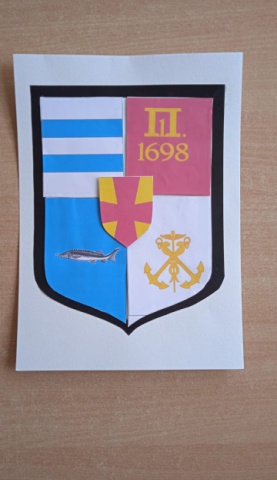 Итог:В.Ребята, вам понравилась сегодняшняя  игра- путешествие по городу в поисках отгадок?  Как эта игра называется? (квест-игра) Какие новые слова вы сегодня узнали? Что означают слово герб (наследие). Что вам запомнилось? Я надеюсь, что теперь, когда вы будете рассматривать герб нашего города, вы сможете рассказать друзьям, что означают его символы. Дорогие ребята! Любите наш город! Произносите с гордостью – я живу в Таганроге!В награду за ваше старание Фиксики прислали вам эти почетные медали.Вручить детям медали «Умница», «Умник».Список литературы:1. Федеральный образовательный стандарт дошкольного образования. М. ИЦ Перспектива, 2014. 32 с.2. Л. Л. Мосалова «Я и мир».  Издательство «ДЕТСТВО-ПРЕСС» 2013 г. 77 с.4 . Интернет-ресурс: https://ru.wikipedia.org/wiki, https://yandex.ru.